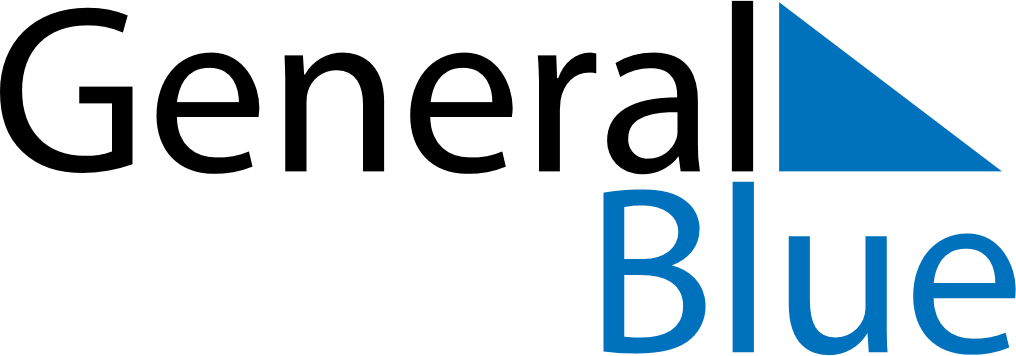 October 2020October 2020October 2020MozambiqueMozambiqueMondayTuesdayWednesdayThursdayFridaySaturdaySunday1234Peace and Reconciliation Day567891011Public Holiday1213141516171819202122232425262728293031